Welcome to Online RE!  We are using a curriculum called Picture Book Unitarian Universalism, written by Katie Covey.  Each lesson is based around a picture book that illustrated our Unitarian Universalist identity.  The sessions are meant for a group of children, but most can be adapted for home use.  I would suggest having some rituals, such as a chalice lighting and reciting our affirmation, along with any other rituals that are appropriate for your family.  One thing you might like to try is the Do-Re-Mi Principles, sung to the tune of Do-Re-Mi:Do Re Mi PrinciplesOne: Each person is worthwhileTwo: Be kind in all you do.Three: We help each other learnFour: And search for what is true.Five: All people have a say.Six: Work for a peaceful world.Seven: The web of life’s the way.That will bring us back to me and U.U.Do Re Mi Fa SO La Ti Do…Ti…Do!Children’s Affirmation:  We are Unitarian UniversalistsA people of open minds, Loving hearts, And welcoming handsAfirmacion de los ninos:Somos Unitarios UniversalistasPersonas de mentes abiertasCorazones amorosos,Y manos que dan la bienvenidaThis week’s story is If I Were President.  The activities include playing colonial games—some of which you may recognize, and others that are new.  There is also a chance for kids to express what their own dreams of the future are. There is a coloring page attached separately. The book has been scanned and read-aloud so your child(ren) can enjoy the pictures right on your screen.  Don’t feel you have to do all the activities—have fun!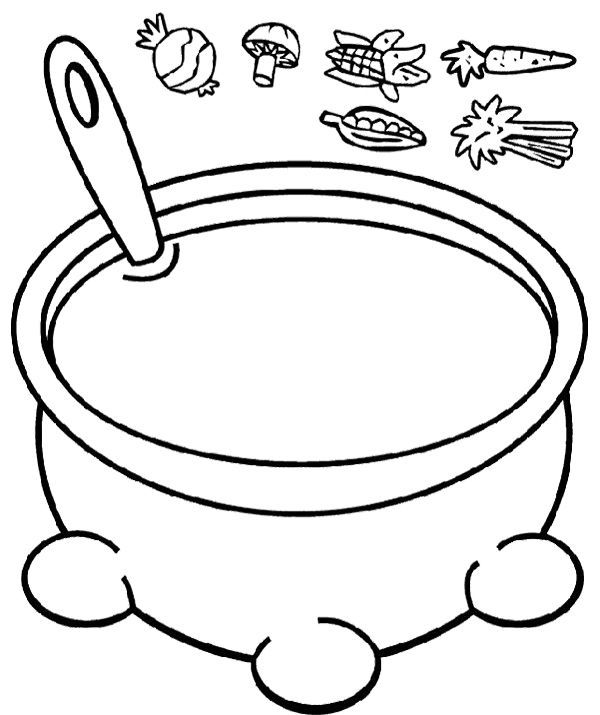 